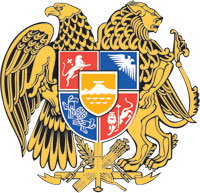 ՀԱՅԱՍՏԱՆԻ ՀԱՆՐԱՊԵՏՈՒԹՅԱՆ ԿԱՌԱՎԱՐՈՒԹՅՈՒՆՈ  Ր  Ո  Շ  Ո Ւ  Մ16 սեպտեմբերի 2022 թվականի N     - ԱԳԵՐԱԿԱ ՈԼՈՐՏՈՒՄ ԻՐԱԿԱՆԱՑՎՈՂ ՆԵՐԴՐՈՒՄԱՅԻՆ ԾՐԱԳՐԻ ՇՐՋԱՆԱԿՆԵՐՈՒՄ ՆԵՐՄՈՒԾՎՈՂ ՏԵԽՆՈԼՈԳԻԱԿԱՆ ՍԱՐՔԱՎՈՐՈՒՄՆԵՐԻ, ԴՐԱՆՑ ԲԱՂԿԱՑՈՒՑԻՉ ՈՒ ՀԱՄԱԼՐՈՂ ՄԱՍԵՐԻ, ՀՈՒՄՔԻ ԵՎ (ԿԱՄ) ՆՅՈՒԹԵՐԻ ՆԿԱՏՄԱՄԲ ՍԱԿԱԳՆԱՅԻՆ, ՄԱՍՆԱՎՈՐԱՊԵՍ, ՆԵՐՄՈՒԾՄԱՆ ՄԱՔՍԱՏՈՒՐՔԻՑ ԱԶԱՏԵԼՈՒ ԱՐՏՈՆՈՒԹՅՈՒՆԻՑ ՕԳՏՎԵԼՈՒ ՀԱՄԱՐ «ԱՐՄԵՆԻԱ ՎԱՅՆ ԳՈՐԾԱՐԱՆ» ՍԱՀՄԱՆԱՓԱԿ ՊԱՏԱՍԽԱՆԱՏՎՈՒԹՅԱՄԲ ԸՆԿԵՐՈՒԹՅԱՆ ԿՈՂՄԻՑ ՆԵՐԿԱՅԱՑՎԱԾ ՀԱՅՏԸ ԲԱՎԱՐԱՐԵԼՈՒ ԵՎ ԱՐՏՈՆՈՒԹՅՈՒՆԸ ԿԻՐԱՌԵԼՈՒ ՄԱՍԻՆ----------------------------------------------------------------------------------------------------Ղեկավարվելով Հայաստանի Հանրապետության կառավարության 2015 թվականի սեպտեմբերի 17-ի N 1118-Ն որոշման պահանջներով` Հայաստանի Հանրապետության կառավարությունը     ո ր ո շ ու մ     է.1. Բավարարել «ԱՐՄԵՆԻԱ ՎԱՅՆ ԳՈՐԾԱՐԱՆ» սահմանափակ պատասխանատվությամբ ընկերության կողմից ներկայացված հայտը գերակա ոլորտում իրականացվող ներդրումային ծրագրի շրջանակներում ներմուծվող տեխնոլոգիական սարքավորումների, դրանց բաղկացուցիչ ու համալրող մասերի, հումքի և (կամ) նյութերի նկատմամբ սակագնային, մասնավորապես, ներմուծման մաքսատուրքից ազատելու արտոնությունից օգտվելու համար և սահմանված կարգով կիրառել համապատասխան արտոնությունը` համաձայն հավելվածի ներմուծվող տեխնոլոգիական սարքավորումների, դրանց բաղկացուցիչ ու համալրող մասերի, հումքի և (կամ) նյութերի նկատմամբ:2. Սահմանել, որ՝1) սույն որոշման հավելվածում նշված են ներմուծվող տեխնոլոգիական սարքավորումների, դրանց բաղկացուցիչ ու համալրող մասերի, հումքի և (կամ) նյութերի նախնական արժեքները․2) «ԱՐՄԵՆԻԱ ՎԱՅՆ ԳՈՐԾԱՐԱՆ» սահմանափակ պատասխանատվությամբ ընկերության կողմից իրականացվող ներդրումային ծրագրի շրջանակներում տեխնոլոգիական սարքավորումների, դրանց բաղկացուցիչ ու համալրող մասերի, հումքի և (կամ) նյութերի ներմուծումն իրականացվելու է 2022 թվականի հուլիսի 8-ից մինչև ծրագրի իրականացման վերջնաժամկետը․3) ծրագրի իրականացման ժամկետ է սույն որոշումն ուժի մեջ մտնելուց հետո՝ 4 տարի։ՀԱՅԱՍՏԱՆԻ  ՀԱՆՐԱՊԵՏՈՒԹՅԱՆ                ՎԱՐՉԱՊԵՏ					         Ն. ՓԱՇԻՆՅԱՆԵրևան          Հավելված         	   						          ՀՀ կառավարության 2022 թվականի						   	 						         սեպտեմբերի 16-ի N    - Ա  որոշմանՑ Ա Ն ԿԳԵՐԱԿԱ ՈԼՈՐՏՈՒՄ ԻՐԱԿԱՆԱՑՎՈՂ ՆԵՐԴՐՈՒՄԱՅԻՆ ԾՐԱԳՐԻ ՇՐՋԱՆԱԿՆԵՐՈՒՄ ՆԵՐՄՈՒԾՎՈՂ ՏԵԽՆՈԼՈԳԻԱԿԱՆ ՍԱՐՔԱՎՈՐՈՒՄՆԵՐԻ, ԴՐԱՆՑ ԲԱՂԿԱՑՈՒՑԻՉ ՈՒ ՀԱՄԱԼՐՈՂ ՄԱՍԵՐԻ, ՀՈՒՄՔԻ ԵՎ (ԿԱՄ) ՆՅՈՒԹԵՐԻՀԱՅԱՍՏԱՆԻ ՀԱՆՐԱՊԵՏՈՒԹՅԱՆ  ՎԱՐՉԱՊԵՏԻ ԱՇԽԱՏԱԿԱԶՄԻ                 ՂԵԿԱՎԱՐ											Ա. ՀԱՐՈՒԹՅՈՒՆՅԱՆNNը/կԱՏԳ ԱԱ-ի ծածկագիրըԱնվանումըՏեխնիկական բնութագիրըՉափի միա-
վորըՔանակըՔանակըԾագման երկիրըԾագման երկիրըԱրտահան-
ման երկիրըԱրտահան-
ման երկիրըԱրժեքը 
(դրամ)Արժեքը 
(դրամ)Արժեքը 
(դրամ)Այլ տեղեկու-թյուններՏԵԽՆՈԼՈԳԻԱԿԱՆ ՍԱՐՔԱՎՈՐՈՒՄՆԵՐ, ԴՐԱՆՑ ԲԱՂԿԱՑՈՒՑԻՉ ՈՒ ՀԱՄԱԼՐՈՂ ՄԱՍԵՐՏԵԽՆՈԼՈԳԻԱԿԱՆ ՍԱՐՔԱՎՈՐՈՒՄՆԵՐ, ԴՐԱՆՑ ԲԱՂԿԱՑՈՒՑԻՉ ՈՒ ՀԱՄԱԼՐՈՂ ՄԱՍԵՐՏԵԽՆՈԼՈԳԻԱԿԱՆ ՍԱՐՔԱՎՈՐՈՒՄՆԵՐ, ԴՐԱՆՑ ԲԱՂԿԱՑՈՒՑԻՉ ՈՒ ՀԱՄԱԼՐՈՂ ՄԱՍԵՐՏԵԽՆՈԼՈԳԻԱԿԱՆ ՍԱՐՔԱՎՈՐՈՒՄՆԵՐ, ԴՐԱՆՑ ԲԱՂԿԱՑՈՒՑԻՉ ՈՒ ՀԱՄԱԼՐՈՂ ՄԱՍԵՐՏԵԽՆՈԼՈԳԻԱԿԱՆ ՍԱՐՔԱՎՈՐՈՒՄՆԵՐ, ԴՐԱՆՑ ԲԱՂԿԱՑՈՒՑԻՉ ՈՒ ՀԱՄԱԼՐՈՂ ՄԱՍԵՐՏԵԽՆՈԼՈԳԻԱԿԱՆ ՍԱՐՔԱՎՈՐՈՒՄՆԵՐ, ԴՐԱՆՑ ԲԱՂԿԱՑՈՒՑԻՉ ՈՒ ՀԱՄԱԼՐՈՂ ՄԱՍԵՐՏԵԽՆՈԼՈԳԻԱԿԱՆ ՍԱՐՔԱՎՈՐՈՒՄՆԵՐ, ԴՐԱՆՑ ԲԱՂԿԱՑՈՒՑԻՉ ՈՒ ՀԱՄԱԼՐՈՂ ՄԱՍԵՐՏԵԽՆՈԼՈԳԻԱԿԱՆ ՍԱՐՔԱՎՈՐՈՒՄՆԵՐ, ԴՐԱՆՑ ԲԱՂԿԱՑՈՒՑԻՉ ՈՒ ՀԱՄԱԼՐՈՂ ՄԱՍԵՐՏԵԽՆՈԼՈԳԻԱԿԱՆ ՍԱՐՔԱՎՈՐՈՒՄՆԵՐ, ԴՐԱՆՑ ԲԱՂԿԱՑՈՒՑԻՉ ՈՒ ՀԱՄԱԼՐՈՂ ՄԱՍԵՐՏԵԽՆՈԼՈԳԻԱԿԱՆ ՍԱՐՔԱՎՈՐՈՒՄՆԵՐ, ԴՐԱՆՑ ԲԱՂԿԱՑՈՒՑԻՉ ՈՒ ՀԱՄԱԼՐՈՂ ՄԱՍԵՐՏԵԽՆՈԼՈԳԻԱԿԱՆ ՍԱՐՔԱՎՈՐՈՒՄՆԵՐ, ԴՐԱՆՑ ԲԱՂԿԱՑՈՒՑԻՉ ՈՒ ՀԱՄԱԼՐՈՂ ՄԱՍԵՐՏԵԽՆՈԼՈԳԻԱԿԱՆ ՍԱՐՔԱՎՈՐՈՒՄՆԵՐ, ԴՐԱՆՑ ԲԱՂԿԱՑՈՒՑԻՉ ՈՒ ՀԱՄԱԼՐՈՂ ՄԱՍԵՐՏԵԽՆՈԼՈԳԻԱԿԱՆ ՍԱՐՔԱՎՈՐՈՒՄՆԵՐ, ԴՐԱՆՑ ԲԱՂԿԱՑՈՒՑԻՉ ՈՒ ՀԱՄԱԼՐՈՂ ՄԱՍԵՐ1.8302419000Gripples Ամրակ (լարերն իրար ամրացնելու համար) (սև մետաղից ցինկապատ)Ամրակները առանձնանում են շուկայում եղած մյուս ամրակներից իրենց պատենտավորված push-fit system  համակարգով, որը ենթադրում է կերամիկական ակերի առկայություն ամրակի ներսում, որոնք ամուր գրկում են լարը՝ միևնույն ժամանակ թույլ տալով ավելացնել կամ թուլացնել լարի ձգվածությունը: Սա ապահովում է լարերի մշտական ձգվածությունը՝ չքայքայելով և չվնասելով լարը:կգ10 00010 000ԵՄԵՄԵՄԵՄ10 950 00010 950 00010 950 0002.4011900000Անվային բարձիչի անվադողերԳնվում է արտադրողից համապատասխանությունը, անվտանգությունը և որակային հատկանիշները ապահովելու նպատակով:հատ5050ԵՄԵՄԵՄԵՄ6 625 0006 625 0006 625 0003.7326909209Գունավոր մետաղից այլ շինվածքներԳունավոր մետաղից այլ շինվածքներկգ100 000100 000ԵՄԵՄԵՄԵՄ66 666 66766 666 66766 666 6674.7308909809Գունավոր մետաղներից պատրաստված այլ կոնստրուկցիաներ և բաղկացուցիչ մասերԳունավոր մետաղներից պատրաստված այլ կոնստրուկցիաներ և բաղկացուցիչ մասերկգ180 000180 000ԵՄԵՄԵՄԵՄ471 600 000471 600 000471 600 0005.7217205000Երկաթե մետաղալարեր, ցինկապատ մետաղալարեր 0.25-0.6% բնածուխի պարունակությամբԵրկաթե մետաղալարեր, ցինկապատ մետաղալարերկգ5 0005 000ԵՄԵՄԵՄԵՄ8 733 3338 733 3338 733 3336․7308905100Երկու պատերից բաղկացած, գունավոր շերտավոր թերթիկով և մեկուսիչ նյութերից պատրաստված պանելներԳունավոր մետաղների մետաղական կառուցվածքներ և դրանց մասերկգ15 00015 000ԵՄԵՄԵՄԵՄ15 000 00015 000 00015 000 0007․7308905100Երկու պատերից բաղկացած, գունավոր շերտավոր թերթիկով և մեկուսիչ նյութերից պատրաստված պանելներԳունավոր մետաղների մետաղական կառուցվածքներ և դրանց մասերկգ90 00090 000ՉինաստանՉինաստանՉինաստանՉինաստան90 000 00090 000 00090 000 0008․7308905100Երկու պատերից բաղկացած, գունավոր շերտավոր թերթիկով և մեկուսիչ նյութերից պատրաստված պանելներԳունավոր մետաղների մետաղական կառուցվածքներ և դրանց մասերկգ90 00090 000ՎրաստանՎրաստանՎրաստանՎրաստան90 000 00090 000 00090 000 0009․7308905100Երկու պատերից բաղկացած, գունավոր շերտավոր թերթիկով և մեկուսիչ նյութերից պատրաստված պանելներԳունավոր մետաղների մետաղական կառուցվածքներ և դրանց մասերկգ90 00090 000ԱՄԷԱՄԷԱՄԷԱՄԷ90 000 00090 000 00090 000 00010․8418690008Էլեկտրական կամ այլ տեսակի սառնարաններ, սառցարաններ և այլ սառնարանային կամ սառեցման սարքավորումներ, ջերմային պոմպերԷլեկտրական կամ այլ տեսակի սառնարաններ, սառցարաններ և այլ սառնարանային կամ սառեցման սարքավորումներ, ջերմային պոմպերկգ3 0003 000ԵՄԵՄԵՄԵՄ48 000 00048 000 00048 000 00011․7306408008Խողովակներ չժանգոտվող պողպատիցԽողովակ չժանգոտվող մետաղից 3043/4մ3 0003 000ԵՄԵՄԵՄԵՄ1 500 0001 500 0001 500 00012․7318159008Մանեկների և հեղյուսների կոմպլեկտՉժանգոտվող մետաղից մանեկներ և հեղույսներ գնվում են որպես կոմպլեկտավորվող  դետալներ և կազմում են անբաժանելի մասկգ500500ԵՄԵՄԵՄԵՄ13 333 33313 333 33313 333 33313․7317002000ՄեխՄեխեր հարթաշարքով կամ գլանափաթեթներովկգ5050ԵՄԵՄԵՄԵՄ150 000150 000150 00014․7610901000Մետաղակոնստրուկ-
ցիաներԿամուրջներ և դրանց սեկցիաներ, աշտարակներ և վանդակաճաղ կայմերկգ12 00012 000ԵՄԵՄԵՄԵՄ126 000 000126 000 000126 000 00015․7308905900Մետաղակոնստրուկ-
ցիաներ չիլլերի մոնտաժման համարՉժանգոտվող մետաղից տարբեր տեսակի միացման կոնստրուկցիաներ գնվում են որպես կոմպլեկտավորվող  դետալներ և կազմում են անբաժանելի մասկգ2 0002 000ՉինաստանՉինաստանՉինաստանՉինաստան21 000 00021 000 00021 000 00016․7308905900Մետաղակոնստրուկ-
ցիաներ չիլլերի մոնտաժման համարՉժանգոտվող մետաղից տարբեր տեսակի միացման կոնստրուկցիաներ գնվում են որպես կոմպլեկտավորվող  դետալներ և կազմում են անբաժանելի մասկգ2 0002 000ՎրաստանՎրաստանՎրաստանՎրաստան21 000 00021 000 00021 000 00017․7308905900Մետաղակոնստրուկ-
ցիաներ չիլլերի մոնտաժման համարՉժանգոտվող մետաղից տարբեր տեսակի միացման կոնստրուկցիաներ գնվում են որպես կոմպլեկտավորվող  դետալներ և կազմում են անբաժանելի մասկգ2 0002 000ԱՄԷԱՄԷԱՄԷԱՄԷ21 000 00021 000 00021 000 00018․7217203000Ոչ լեգիրացված պողպատից մետաղալար՝ ցինկապատԼարերը նորարարական լուծումներ են գտել ծածկող շերտի (պատվածքի) համար՝ դարձնելով մետաղալարերը առավել դիմացկուն քայքայմանը: Բացի այդ մետաղալարերը ավելի ճկուն են, քան շուկայում եղած մյուս արտադրանքները:կգ80 00080 000ԵՄԵՄԵՄԵՄ52 800 00052 800 00052 800 00019․8501109100Ունիվերսալ շարժիչներ փոփ. հոսանքիՆման փականը հանդիսանում է գինեգործության սարքավորման անբաժանելի մաս և ծրագրավորված է արտադրողի կողմիցհատ5050ԵՄԵՄԵՄԵՄ4 333 3334 333 3334 333 33320․7326909807Պատյաններ չժանգոտվող պողպատիցՄիայն պահամանների արտադրողը կարող է տրամադրել մեզ այն, Իտալիա, Բուլղարիակգ1 0001 000ԵՄԵՄԵՄԵՄ5 300 0005 300 0005 300 00021․3923509000Պողպատյա մեխեր գալվանիզացվածԽցան փայտե տակառիկգ1 0001 000ԵՄԵՄԵՄԵՄ66 66766 66766 66722․4823200001Ֆիլտրներ15 սմ-ից ավելի, բայց 36 սմ-ից ոչ ավելի լայնությամբ շերտերով կամ գլանափաթեթներովկգ10 00010 000ԵՄԵՄԵՄԵՄ120 000 000120 000 000120 000 00023․4823200001Ֆիլտրներ15 սմ-ից ավելի, բայց 36 սմ-ից ոչ ավելի լայնությամբ շերտերով կամ գլանափաթեթներովկգ10 00010 000ՎրաստանՎրաստանՎրաստանՎրաստան120 000 000120 000 000120 000 00024․4823200001Ֆիլտրներ15 սմ-ից ավելի, բայց 36 սմ-ից ոչ ավելի լայնությամբ շերտերով կամ գլանափաթեթներովկգ10 00010 000ԱՄԷԱՄԷԱՄԷԱՄԷ120 000 000120 000 000120 000 00025․8481807399Փականներ չժանգոտվող պողպատիցՆմուշառման փական կգ100100ԵՄԵՄԵՄԵՄ333 333333 333333 333ՀՈՒՄՔ ՈՒ ՆՅՈՒԹԵՐՀՈՒՄՔ ՈՒ ՆՅՈՒԹԵՐՀՈՒՄՔ ՈՒ ՆՅՈՒԹԵՐՀՈՒՄՔ ՈՒ ՆՅՈՒԹԵՐՀՈՒՄՔ ՈՒ ՆՅՈՒԹԵՐՀՈՒՄՔ ՈՒ ՆՅՈՒԹԵՐՀՈՒՄՔ ՈՒ ՆՅՈՒԹԵՐՀՈՒՄՔ ՈՒ ՆՅՈՒԹԵՐՀՈՒՄՔ ՈՒ ՆՅՈՒԹԵՐՀՈՒՄՔ ՈՒ ՆՅՈՒԹԵՐՀՈՒՄՔ ՈՒ ՆՅՈՒԹԵՐՀՈՒՄՔ ՈՒ ՆՅՈՒԹԵՐՀՈՒՄՔ ՈՒ ՆՅՈՒԹԵՐՀՈՒՄՔ ՈՒ ՆՅՈՒԹԵՐ26.8309901000Ալյումինե խցանման կափարիչներԿոնյակի խցաններկգկգ20 00020 000ԵՄԵՄԵՄԵՄԵՄ23 000 00027.8309901000Ալյումինե խցանման կափարիչներԿոնյակի խցաններկգկգ30 00030 000ԱՄԷԱՄԷԱՄԷԱՄԷԱՄԷ34 500 00028.8309901000Ալյումինե խցանման կափարիչներԿոնյակի խցաններկգկգ30 00030 000ՉինաստանՉինաստանՉինաստանՉինաստանՉինաստան34 500 00029.8309901000Ալյումինե խցանման կափարիչներԿոնյակի խցաններկգկգ30 00030 000ՎրաստանՎրաստանՎրաստանՎրաստանՎրաստան34 500 00030.8309909000Ալյումինե կափարիչներ, թասակներԱլյումինե կափարիչներ, թասակներ Բարձրագույն որակը, արտաքին տեսքն ապահովելու, ինչպես նաև հոսքագծում առաջացող խնդիրների նվազեցման պատճառով գնվում են ԵՄ-ից:կգկգ30 00030 000ԵՄԵՄԵՄԵՄԵՄ2 100 00031.8309909000Ալյումինե կափարիչներ, թասակներԱլյումինե կափարիչներ, թասակներ Բարձրագույն որակը, արտաքին տեսքն ապահովելու, ինչպես նաև հոսքագծում առաջացող խնդիրների նվազեցման պատճառով գնվում են ԵՄ-ից:կգկգ30 00030 000ՉինաստանՉինաստանՉինաստանՉինաստանՉինաստան2 100 00032.8309909000Ալյումինե կափարիչներ, թասակներԱլյումինե կափարիչներ, թասակներ Բարձրագույն որակը, արտաքին տեսքն ապահովելու, ինչպես նաև հոսքագծում առաջացող խնդիրների նվազեցման պատճառով գնվում են ԵՄ-ից:կգկգ30 00030 000ՎրաստանՎրաստանՎրաստանՎրաստանՎրաստան2 100 00033.8309909000Ալյումինե կափարիչներ, թասակներԱլյումինե կափարիչներ, թասակներ Բարձրագույն որակը, արտաքին տեսքն ապահովելու, ինչպես նաև հոսքագծում առաջացող խնդիրների նվազեցման պատճառով գնվում են ԵՄ-ից:կգկգ30 00030 000ԱՄԷԱՄԷԱՄԷԱՄԷԱՄԷ2 100 00034.3802900000Ածուխ՝ գինեգործության համարԱծուխ՝ գինեգործության համարկգկգ2 0002 000ԵՄԵՄԵՄԵՄԵՄ833 33335.2102101000Ակտիվ կուլտուրալ խմորասնկերԱկտիվ կուլտուրալ խմորասնկերկգկգ10 00010 000ԵՄԵՄԵՄԵՄԵՄ148 488 35436.2832200000Ամոնիումի սուլֆիտՍուլֆիտներ և թիոսուլֆատներկգկգ5 0005 000ԵՄԵՄԵՄԵՄԵՄ4 500 00037.2929900000Կալիումի պոլիասպարտատ գինիների կայունացման համար:Կալիումի պոլիասպարտատ գինիների կայունացման համար: Օգտագործվում է շշալիցից առաջ, գինեքարային կայունացման համարկգկգ10 00010 000ԵՄԵՄԵՄԵՄԵՄ53 200 00038.4407911504ԱնտառանյութԱնտառանյութ ոչ պակաս 100 մմ հաստություն և ոչ պակաս քան 100 մմ լայնություն մ3 մ35 0005 000ԵՄԵՄԵՄԵՄԵՄ11 666 66739.7010904500Ապակյա անգույն շիշԱպակյա թափանցիկ շիշ գինի շշալցնելու համարկգկգ20 00020 000ԵՄԵՄԵՄԵՄԵՄ6 000 00040.7010904300Ապակյա անգույն շիշԱպրանքների պահեստավորման, փոխադրման կամ փաթեթավորման համար նախատեսված շշերհատհատ500 000500 000ԱՄԷԱՄԷԱՄԷԱՄԷԱՄԷ486 111 11141.7010904300Ապակյա անգույն շիշԱպրանքների պահեստավորման, փոխադրման կամ փաթեթավորման համար նախատեսված շշերհատհատ500 000500 000ԵՄԵՄԵՄԵՄԵՄ486 111,11142.7010904300Ապակյա անգույն շիշԱպրանքների պահեստավորման, փոխադրման կամ փաթեթավորման համար նախատեսված շշերհատհատ500 000500 000ՉինաստանՉինաստանՉինաստանՉինաստանՉինաստան486 111 11143.7010904300Ապակյա անգույն շիշԱպրանքների պահեստավորման, փոխադրման կամ փաթեթավորման համար նախատեսված շշերհատհատ500 000500 000ՎրաստանՎրաստանՎրաստանՎրաստանՎրաստան486 111 11144.7017900000Ապակյա անոթՆման ապակյա անոթներ  ունի միայն սարքավորման արտադրողը՝ Իտալիա, Բուլղարիա, կգկգ300300ԵՄԵՄԵՄԵՄԵՄ28 500 00045.7010905500Ապակյա գունավոր շիշԱպակյա գունավոր շիշ գինի շշալցնելու համարկգկգ20 00020 000ԵՄԵՄԵՄԵՄԵՄ10 000 00046.7010905300Ապակյա գունավոր շիշԱպրանքների պահեստավորման, փոխադրման կամ փաթեթավորման համար նախատեսված շշերհատհատ300 000300 000ԵՄԵՄԵՄԵՄԵՄ291 666 66747.7010905300Ապակյա գունավոր շիշԱպրանքների պահեստավորման, փոխադրման կամ փաթեթավորման համար նախատեսված շշերհատհատ500 000500 000ԱՄԷԱՄԷԱՄԷԱՄԷԱՄԷ486 111 11148.7010905300Ապակյա գունավոր շիշԱպրանքների պահեստավորման, փոխադրման կամ փաթեթավորման համար նախատեսված շշերհատհատ500 000500 000ՉինաստանՉինաստանՉինաստանՉինաստանՉինաստան486 111 11149.7010905300Ապակյա գունավոր շիշԱպրանքների պահեստավորման, փոխադրման կամ փաթեթավորման համար նախատեսված շշերհատհատ500 000500 000ՎրաստանՎրաստանՎրաստանՎրաստանՎրաստան486 111 11150.1301200000Արաբիկայի խեժԱրաբիկայի խեժկգկգ5 0005 000ԵՄԵՄԵՄԵՄԵՄ8 498 86751.3913900000Արգինաթթու և նրա եթերներըԱրգինաթթու և նրա եթերներըկգկգ150150ԵՄԵՄԵՄԵՄԵՄ222 337 50052.2508100000ԲենտոնիտԲենտոնիտկգկգ5050ԵՄԵՄԵՄԵՄԵՄ33 33353.4503101000Բնական խցաններԽցան Գինու բնական Թարիրիկգկգ500500ԵՄԵՄԵՄԵՄԵՄ400 00054.4503101000Բնական խցաններԽցան Գինու բնական Թարիրիկգկգ10 00010 000ԱՄԷԱՄԷԱՄԷԱՄԷԱՄԷ8 000 00055.4503101000Բնական խցաններԽցան Գինու բնական Թարիրիկգկգ10 00010 000ՉինաստանՉինաստանՉինաստանՉինաստանՉինաստան8 000 00056.4503101000Բնական խցաններԽցան Գինու բնական Թարիրիկգկգ10 00010 000ՎրաստանՎրաստանՎրաստանՎրաստանՎրաստան8 000 00057.4503109000Բնական խցաններ պլ. գլխիկովԽցան Կոնյակի Քնար 0.5 0.7կգկգ50 00050 000ԱՄԷԱՄԷԱՄԷԱՄԷԱՄԷ34 848 48558.4503109000Բնական խցաններ պլ. գլխիկովԽցան Կոնյակի Քնար 0.5 0.7կգկգ50 00050 000ՉինաստանՉինաստանՉինաստանՉինաստանՉինաստան34 848 48559.4503109000Բնական խցաններ պլ. գլխիկովԽցան Կոնյակի Քնար 0.5 0.7կգկգ50 00050 000ՎրաստանՎրաստանՎրաստանՎրաստանՎրաստան34 848 48560.3201909000Բուսական ծագում ունեցող էքստրակտներ, տանիններ և դրանց աղեր, պարզ և բարդ եթերներ, այլ ածանցյալներԲուսական ծագում ունեցող էքստրակտներ, տանիններ և դրանց աղեր, պարզ և բարդ եթերներ, այլ ածանցյալներկգկգ300300ԵՄԵՄԵՄԵՄԵՄ1 062 58361.2918120000ԳինեթթուՖրանսիական ընկերության արտադրանք գինեթթուն կիրառվում է գինիների և փրփրուն գինիների ընդհանուր թթվությունը բարձրացնելու համար: Քանի որ ընթհանուր թթվությունը սահմանափակվում է առավելագույն քանակով ուստի գինեգործի տարիների փորձառության արդյունքում ընտրվել է այս ապրանքանիշը:կգկգ10 00010 000ԵՄԵՄԵՄԵՄԵՄ38 666 66762.2918130000Գինեթթվի աղեր և բարդ եթերներԳինեթթվի աղեր և բարդ եթերներկգկգ500500ԵՄԵՄԵՄԵՄԵՄ1 951 00963.3105300000Դիամոնիումի հիդրոֆոսֆատՖրանսիական ընկերության արտադրանք հանդիսացող խմորիչի ակտիվատորը, նախատեսված է ալկոհոլային խմորման փուլում խմորիչներին ազոտ մատակարարելու համար, վերջինս թույլ է տալիս ապահովել 100% արդյունավետությամբ խմորում: Քանի որ ալկոհոլային խմորումը գինիների պատրաստման ամենակարևոր փուլն է,  ուստի գինեգործի տարիների փորձառության արդյունքում ընտրվել է այս ապրանքանիշը:կգկգ5 0005 000ԵՄԵՄԵՄԵՄԵՄ7 394 28264.4821901000Թղթյա ինքնակպչուն պիտակներՊիտակներ                                                                            Էքսպորտի համար անհրաժեշտ է, որպեսզի պիտակները տպագրված լինեն բարձրագույն որակով և առանց գունային շեղումների նախորդ խմբաքանակի հետ, ինչը հնարավոր է կատարել ԵՄ-ում: կգկգ500500ԵՄԵՄԵՄԵՄԵՄ1 208 33365.4821901000Թղթյա ինքնակպչուն պիտակներՊիտակներ                                                                            Էքսպորտի համար անհրաժեշտ է, որպեսզի պիտակները տպագրված լինեն բարձրագույն որակով և առանց գունային շեղումների նախորդ խմբաքանակի հետկգկգ3 0003 000ԱՄԷԱՄԷԱՄԷԱՄԷԱՄԷ7 250 00066.4821901000Թղթյա ինքնակպչուն պիտակներՊիտակներ                                                                            Էքսպորտի համար անհրաժեշտ է, որպեսզի պիտակները տպագրված լինեն բարձրագույն որակով և առանց գունային շեղումների նախորդ խմբաքանակի հետկգկգ3 0003 000ՉինաստանՉինաստանՉինաստանՉինաստանՉինաստան7 250 00067.4821901000Թղթյա ինքնակպչուն պիտակներՊիտակներ                                                                            Էքսպորտի համար անհրաժեշտ է, որպեսզի պիտակները տպագրված լինեն բարձրագույն որակով և առանց գունային շեղումների նախորդ խմբաքանակի հետկգկգ3 0003 000ՎրաստանՎրաստանՎրաստանՎրաստանՎրաստան7 250 00068.4911990000Ինքնակպչուն պիտակներՊիտակներ                                                                            Էքսպորտի համար անհրաժեշտ է, որպեսզի պիտակները տպագրված լինեն բարձրագույն որակով և առանց գունային շեղումների նախորդ խմբաքանակի հետ, ինչը հնարավոր է կատարել ԵՄ-ում: կգկգ1 0001 000ԵՄԵՄԵՄԵՄԵՄ18 888 88969.3919108000Ինքնակպչուն պիտակներՊլաստմասսայից պատրաստված ափսեներ, թերթեր, ֆիլմեր, ժապավեններ, շերտեր և այլ հարթ ձևավորում, պլաստմասսա, ինքնասոսնձվողներ, գլանափաթեթներ կամ ժապավեններկգկգ5 0005 000ԵՄԵՄԵՄԵՄԵՄ40 000 00070.4911990000Ինքնակպչուն պիտակներՊիտակներ                                                                            Էքսպորտի համար անհրաժեշտ է, որպեսզի պիտակները տպագրված լինեն բարձրագույն որակով և առանց գունային շեղումների նախորդ խմբաքանակի հետկգկգ3 0003 000ԱՄԷԱՄԷԱՄԷԱՄԷԱՄԷ56 666 66771.3919108000Ինքնակպչուն պիտակներՊլաստմասսայից պատրաստված ափսեներ, թերթեր, ֆիլմեր, ժապավեններ, շերտեր և այլ հարթ ձևավորում, պլաստմասսա, ինքնասոսնձվողներ, գլանափաթեթներ կամ ժապավեններկգկգ5 0005 000ԱՄԷԱՄԷԱՄԷԱՄԷԱՄԷ40 000 00072.4911990000Ինքնակպչուն պիտակներՊիտակներ                                                                            Էքսպորտի համար անհրաժեշտ է, որպեսզի պիտակները տպագրված լինեն բարձրագույն որակով և առանց գունային շեղումների նախորդ խմբաքանակի հետկգկգ3 0003 000ՉինաստանՉինաստանՉինաստանՉինաստանՉինաստան56 666 66773.3919108000Ինքնակպչուն պիտակներՊլաստմասսայից պատրաստված ափսեներ, թերթեր, ֆիլմեր, ժապավեններ, շերտեր և այլ հարթ ձևավորում, պլաստմասսա, ինքնասոսնձվողներ, գլանափաթեթներ կամ ժապավեններկգկգ5 0005 000ՉինաստանՉինաստանՉինաստանՉինաստանՉինաստան40 000 00074.4911990000Ինքնակպչուն պիտակներՊիտակներ                                                                            Էքսպորտի համար անհրաժեշտ է, որպեսզի պիտակները տպագրված լինեն բարձրագույն որակով և առանց գունային շեղումների նախորդ խմբաքանակի հետկգկգ3 0003 000ՎրաստանՎրաստանՎրաստանՎրաստանՎրաստան56 666 66775.3919108000Ինքնակպչուն պիտակներՊլաստմասսայից պատրաստված ափսեներ, թերթեր, ֆիլմեր, ժապավեններ, շերտեր և այլ հարթ ձևավորում, պլաստմասսա, ինքնասոսնձվողներ, գլանափաթեթներ կամ ժապավեններկգկգ5 0005 000ՎրաստանՎրաստանՎրաստանՎրաստանՎրաստան40 000 00076.4821101000Ինքնակպչուն տպագրված թղթյա պիտակներՊիտակ Գինի դիմացի Կարմիր կիսաքաղցր Հոբելյանականկգկգ30 00030 000ԵՄԵՄԵՄԵՄԵՄ6 000 00077.4821101000Ինքնակպչուն տպագրված թղթյա պիտակներՊիտակ Գինի դիմացի Կարմիր կիսաքաղցր Հոբելյանականկգկգ50 00050 000ԱՄԷԱՄԷԱՄԷԱՄԷԱՄԷ10 000 00078.4821101000Ինքնակպչուն տպագրված թղթյա պիտակներՊիտակ Գինի դիմացի Կարմիր կիսաքաղցր Հոբելյանականկգկգ50 00050 000ՉինաստանՉինաստանՉինաստանՉինաստանՉինաստան10 000 00079.4821101000Ինքնակպչուն տպագրված թղթյա պիտակներՊիտակ Գինի դիմացի Կարմիր կիսաքաղցր Հոբելյանականկգկգ50 00050 000ՎրաստանՎրաստանՎրաստանՎրաստանՎրաստան10 000 00080.2102209000Խմորիչներ ոչ ակտիվԽմորիչներ ոչ ակտիվկգկգ6 0006 000ԵՄԵՄԵՄԵՄԵՄ66 886 96881.4504101900Խցաններ՝ կոնյակի և գինու շշերիԽցան Գինու Տակառ սուպերկգկգ20 00020 000ԵՄԵՄԵՄԵՄԵՄ5 958 76382.4504101900Խցաններ՝ կոնյակի և գինու շշերիԽցան Գինու Տակառ սուպերկգկգ100 000100 000ԱՄԷԱՄԷԱՄԷԱՄԷԱՄԷ29 793 81483.4504101900Խցաններ՝ կոնյակի և գինու շշերիԽցան Գինու Տակառ սուպերկգկգ100 000100 000ՉինաստանՉինաստանՉինաստանՉինաստանՉինաստան29 793 81484.4504101900Խցաններ՝ կոնյակի և գինու շշերիԽցան Գինու Տակառ սուպերկգկգ100 000100 000ՎրաստանՎրաստանՎրաստանՎրաստանՎրաստան29 793 81485.2916199500Կալիումի սորբատԿալիումի սորբատկգկգ2 0002 000ԵՄԵՄԵՄԵՄԵՄ5 984 55686.1702907100Կարամել կոնյակի արտադրության մեջ օգտագործվողԿարամել կոնյակի արտադրության մեջ օգտագործվողկգկգ500500ԵՄԵՄԵՄԵՄԵՄ725 00087.3912310000Կարբօքսիմեթիլթա-
ղանթանյութԿարբօքսիմեթիլթաղանթանյութկգկգ2 0002 000ԵՄԵՄԵՄԵՄԵՄ3 994 67488.3923501000Կափույրներ և պտուտակավոր խցաններԿափույրներ                                                                                     Բարձրագույն որակը, արտաքին տեսքը ապահովելու, ինչպես նաև հոսքագծում առաջացող խնդիրների նվազեցման պատճառով գնվում են ԵՄ-ից:                                                                      կգկգ30 00030 000ԵՄԵՄԵՄԵՄԵՄ62 000 00089.3923501000Կափույրներ և պտուտակավոր խցաններԿափույրներ                                                                                     Բարձրագույն որակը, արտաքին տեսքը ապահովելու, ինչպես նաև հոսքագծում առաջացող խնդիրների նվազեցման պատճառով գնվում են ԵՄ-ից:                                                                      կգկգ30 00030 000ԱՄԷԱՄԷԱՄԷԱՄԷԱՄԷ62 000 00090.3923501000Կափույրներ և պտուտակավոր խցաններԿափույրներ                                                                                     Բարձրագույն որակը, արտաքին տեսքը ապահովելու, ինչպես նաև հոսքագծում առաջացող խնդիրների նվազեցման պատճառով գնվում են ԵՄ-ից:                                                                      կգկգ30 00030 000ՉինաստանՉինաստանՉինաստանՉինաստանՉինաստան62 000 00091.3923501000Կափույրներ և պտուտակավոր խցաններԿափույրներ                                                                                     Բարձրագույն որակը, արտաքին տեսքը ապահովելու, ինչպես նաև հոսքագծում առաջացող խնդիրների նվազեցման պատճառով գնվում են ԵՄ-ից:                                                                      կգկգ30 00030 000ՎրաստանՎրաստանՎրաստանՎրաստանՎրաստան62 000 00092.2512000000Հողեր ինֆուզորային սիլիցիումայինֆրանսիայից տակառներ գնելու դեպքում այդ մեխերը նույնպես գնվում են, որպես անբաժանելի մասկգկգ20 00020 000ԵՄԵՄԵՄԵՄԵՄ16 643 15893.0810907500Նուռ իրանականԳինու պատրաստման համարկգկգ2 500 0002 500 000ԵՄԵՄԵՄԵՄԵՄ540 000 00094.2917199000Պոլիկարբոնային ացիկլիկ թթուԽնձորաթթուկգկգ1 2001 200ԵՄԵՄԵՄԵՄԵՄ1 958 02595.3504009000Պրոտեին գինու արտադրության համարՊրոտեին գինու արտադրության համարկգկգ200200ԵՄԵՄԵՄԵՄԵՄ3 000 33796.2936270000Վիտամին C գինեգործության մեջ օգտագործվողՎիտամին C գինիների մշակման համար: Ավելացվում է շշալիցից առաջ` գինիների օրգանոլեպտիկ հատկությունները կայուն պահելու համար:կգկգ15 00015 000ԵՄԵՄԵՄԵՄԵՄ58 800 00097.4416000000Տակառներ կաղնու փայտիցՏակառներ կաղնու փայտից կգկգ50 00050 000ԵՄԵՄԵՄԵՄԵՄ600 781 25098.3923100000Տուփեր, արկղեր, զամբյուղներԱպրանքների փոխադրման կամ փաթեթավորման համար նախատեսված պլաստմասսայե արտադրանքկգկգ5 0005 000ԵՄԵՄԵՄԵՄԵՄ12 500 00099.4401390000ՓայտանյութՓայտանյութկգկգ20 00020 000ԵՄԵՄԵՄԵՄԵՄ204 000 000100.4401220000Փայտյա տաշեղներՓայտյա տաշեղներկգկգ20 00020 000ԵՄԵՄԵՄԵՄԵՄ71 475 410101.3202900000Ֆերմենտային պրեպարատՖերմենտային պրեպարատկգկգ450450ԵՄԵՄԵՄԵՄԵՄ3 556 985102.3507909000Ֆերմենտներ՝ գինեգործության համարՖերմենտներ՝ գինեգործության համարկգկգ500500ԵՄԵՄԵՄԵՄԵՄ32 780 825ԸՆԴԱՄԵՆԸ6 875 697 1106 875 697 110